	MĚSTO ŽATEC	USNESENÍ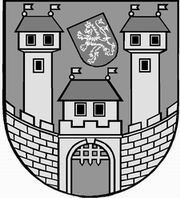 	z 	16	. jednání Rady města Žatce 	konané dne	16.9.2019Usnesení č. 	638 /19	-	667 /19	 638/19	Schválení programu	 639/19	Kontrola usnesení	 640/19	Informace o investičních akcích odboru rozvoje města v realizaci v roce 	2019	 641/19	Smlouva o zřízení věcného břemene – „Žatec, vodovodní přípojka a 	přípojka splaškové kanalizace k parcele p. č. 4601/7“	 642/19	Smlouva o budoucí smlouvě o zřízení věcného břemene – stavba „Rodinný 	dům na pozemku p. p. č. 3767/16, k. ú. Žatec“	 643/19	Smlouva o budoucí smlouvě o zřízení věcného břemene – stavba „LN – 	Žatec, ul. Černobýla“	 644/19	Smlouva o budoucí smlouvě o zřízení věcného břemene – stavba „PON 	Sloupek ul. Svatopluka Čecha – Žatec“	 645/19	Dodatek č. 1 – Obnova budovy radnice, náměstí Svobody 1, Žatec, na 	pozemku st. p. č. 182 v k. ú. Žatec – stavební práce	 646/19	Výběrové řízení – studie na akci „Revitalizace a doplnění městských parků v	Žatci, retence vody ve městě – studie“	 647/19	Rozpočtové opatření – dovoz vody do Trnovan	 648/19	Zápisy ze zasedání představenstva společnosti Žatecká teplárenská, a.s.	 649/19	Skončení nájmu bytů dohodou	 650/19	Směna pozemků v k. ú. Žatec	 651/19	Prodej pozemku p. p. č. 377/9 v k. ú. Bezděkov u Žatce	 652/19	Pacht pozemků z majetku města v k. ú. Milčeves: Statek Libořice – 	Drahouš s.r.o.	 653/19	Pacht pozemků v majetku města v k. ú. Žatec k zemědělské činnosti – 	Zemědělská společnost Blšany s.r.o., IČ: 47782455	 654/19	Pacht pozemků v majetku města v k. ú. Žatec: Chmelařský institut s.r.o. 	Žatec, IČO: 14864347	 655/19	Pacht pozemků v k. ú. Radíčeves a v k. ú. Milčeves k zemědělské činnosti: 	Ing. Jan Bartoš, IČO: 70934061	 656/19	Pacht pozemků z majetku města v k. ú. Radíčeves a k. ú. Milčeves k 	zemědělské činnosti – Leoš Šťastný, IČO: 42106800	 657/19	Pacht pozemků v majetku města na dobu určitou do 01.10.2024 za účelem 	zahrad	 658/19	Nájem pozemků v k. ú. Žatec v majetku města	 659/19	Smlouva o poskytování služby č. JAB-081662.00 se spol. JABLOTRON 	SECURITY a.s., IČ 28501861	 660/19	Uzavření nájemní smlouvy – byty v DPS	 661/19	Protokol o mimořádné kontrole u příspěvkové organizace Chrám Chmele a 	Piva CZ, příspěvková organizace	 662/19	Rozpočtové opatření – navýšení příspěvku na pěstounskou péči 2019	 663/19	Změna odpisového plánu r. 2019 – Regionální muzeum	 664/19	Přijetí finančního daru – ZŠ Petra Bezruče	 665/19	Souhlas s čerpáním fondu investic ZŠ, Žatec, Jižní 2777, okres Louny – 	herní prvky	 666/19	Souhlas s čerpáním fondu investic (mycí stroj) – ZŠ Žatec, Petra 	Bezruče2000, okres Louny	 667/19	Přijetí finančního daru účelově určeného v rámci projektu Obědy pro děti – 	ZŠ a MŠ, Žatec, Dvořákova 24	 638/19	Schválení programuRada města Žatce projednala a schvaluje program jednání rady města.									 T:  16.9.2019	O:	p.	HAMOUSOVÁ	 639/19	Kontrola usneseníRada města Žatce projednala a bere na vědomí kontrolu usnesení z minulých jednání rady města.									 T:  16.9.2019	O:	p.	ŠMERÁKOVÁ	 640/19	Informace o investičních akcích odboru rozvoje města v realizaci v roce 	2019Rada města Žatce bere na vědomí aktuální přehled investičních akcí odboru rozvoje města Žatce k 09.09.2019.									 T:  16.9.2019	O:	p.	MAZÁNKOVÁ	 641/19	Smlouva o zřízení věcného břemene – „Žatec, vodovodní přípojka a 	přípojka splaškové kanalizace k parcele p. č. 4601/7“Rada města Žatce schvaluje Smlouvu o zřízení věcného břemene pro fyzické osoby na stavbu „Žatec, vodovodní přípojka a přípojka splaškové kanalizace k parcele p. č. 4601/7“na pozemku města p. p. č. 4614/1 v k. ú. Žatec, jejímž obsahem je nová vodovodní přípojka a přípojka splaškové kanalizace, právo ochranného pásma a právo oprávněné strany vyplývající ze zákona č. 274/2001 Sb., zákon o vodovodech a kanalizacích, ve znění pozdějších předpisů.	T:	16.10.2019	O:	p.	DONÍNOVÁ	 642/19	Smlouva o budoucí smlouvě o zřízení věcného břemene – stavba 	„Rodinný dům na pozemku p. p. č. 3767/16, k. ú. Žatec“Rada města Žatce schvaluje Smlouvu o uzavření budoucí smlouvy o zřízení věcného břemene pro fyzickou osobu na stavbu „Rodinný dům na pozemku p. p. č. 3767/16, k. ú. Žatec“ na pozemcích města: p. p. č. 386/21, p. p. č. 386/22 a p. p. č. 423/1 v k. ú. Žatec, jejímž obsahem bude stavba vodovodní přípojky a vodoměrné armaturní šachty, právo ochranného pásma a právo oprávněné strany vyplývající ze zákona č. 274/2001 Sb., zákon o vodovodech a kanalizacích, ve znění pozdějších předpisů.	T:	16.10.2019	O:	p.	DONÍNOVÁ	 643/19	Smlouva o budoucí smlouvě o zřízení věcného břemene – stavba „LN – 	Žatec, ul. Černobýla“Rada města Žatce projednala a schvaluje Smlouvu o uzavření budoucí smlouvy o zřízení věcného břemene pro společnost ČEZ Distribuce, a.s. na stavbu „LN – Žatec, ul. Černobýla“ na pozemcích města: p. p. č. 5564/32 a p. p. č. 5555/3 v k. ú. Žatec, jejímž obsahem bude kabelové vedení NN, právo ochranného pásma a právo oprávněné strany vyplývající ze zákona č. 458/2000 Sb., energetický zákon, ve znění pozdějších předpisů.	T:	16.10.2019	O:	p.	DONÍNOVÁ	 644/19	Smlouva o budoucí smlouvě o zřízení věcného břemene – stavba „PON 	Sloupek ul. Svatopluka Čecha – Žatec“Rada města Žatce projednala a schvaluje Smlouvu o uzavření budoucí smlouvy o zřízení věcného břemene pro společnost GRAPE SC a.s. na stavbu „PON Sloupek ul. Svatopluka Čecha – Žatec“ na pozemku města p. p. č. 6992/1 v k. ú. Žatec, jejímž obsahem bude umístnění PON sloupku napojeného na stávající telekomunikační optickou síť, vyplývající ze zákona č. 127/2005 Sb., o elektronických komunikacích, ve znění pozdějších předpisů.	T:	16.10.2019	O:	p.	DONÍNOVÁ	 645/19	Dodatek č. 1 – Obnova budovy radnice, náměstí Svobody 1, Žatec, na 	pozemku st. p. č. 182 v k. ú. Žatec – stavební práceRada města Žatce projednala a schvaluje znění Dodatku č. 1 ke Smlouvě o dílo ze dne 30.11.2018 na akci „Obnova budovy radnice, náměstí Svobody 1, Žatec, na pozemku st. p.č. 182 v k. ú. Žatec – stavební práce“ a zároveň ukládá starostce města Žatce podepsat tento dodatek.	T:	26.9.2019	O:	p.	MAZÁNKOVÁ	 646/19	Výběrové řízení – studie na akci „Revitalizace a doplnění městských 	parků v Žatci, retence vody ve městě – studie“Rada města Žatce schvaluje zrušení zadávacího řízení na zhotovitele studie na akci „Revitalizace a doplnění městských parků v Žatci, retence vody ve městě – studie“ zadaného jako zakázka malého rozsahu, zadávaná dle Zásad a postupů pro zadávání zakázek města Žatce, a to v podobě předložení Výzvy k podání nabídek a Smlouvy o dílo.Rada města Žatce schvaluje zahájení nového zadávacího řízení na zhotovitele studie na akci„Revitalizace a doplnění městských parků v Žatci, retence vody ve městě – studie“ zadaného jako zakázka malého rozsahu zadávaná dle Zásad a postupů pro zadávání zakázek města Žatce, a to v podobě předložení Výzvy k podání nabídek a Smlouvy o dílo.Rada města Žatce současně schvaluje složení komise pro odtajnění nabídek a hodnocení nabídek, včetně jejich náhradníků.	T:	30.5.2019	O:	p.	MAZÁNKOVÁ	 647/19	Rozpočtové opatření – dovoz vody do TrnovanRada města Žatce projednala a schvaluje rozpočtové opatření ve výši 10.000,00 Kč, a to navýšení výdajů kap. 702 – dovoz vody do Trnovan.Výdaje: 741-6171-5901         - 10.000,00 Kč (RF)Výdaje: 702-2310-5169        + 10.000,00 Kč (dovoz vody do Trnovan).	T:	30.9.2019	O:	p.	SEDLÁKOVÁ	 648/19	Zápisy ze zasedání představenstva společnosti Žatecká teplárenská, a.s.Rada města Žatce jako jediný akcionář při výkonu působnosti valné hromady společnosti Žatecká teplárenská, a.s. bere na vědomí zápisy ze zasedání představenstva Žatecké teplárenské, a.s. za měsíc květen, červen a srpen 2019.	T:	16.9.2019	O:	ŽT, a.s.	 649/19	Skončení nájmu bytů dohodouRada města Žatce schvaluje skončení nájmu bytu č. 408 v č. p. 2820 ul. Písečná v Žatci dohodou k 30.09.2019, nájemce fyzická osoba,dále Rada města Žatce schvaluje skončení nájmu bytu č. 34 v č. p. 2512 ul. U Hřiště v Žatci dohodou k 30.09.2019, nájemce fyzická osoba.	T:	30.9.2019	O:	p.	DONÍNOVÁ	 650/19	Směna pozemků v k. ú. ŽatecRada města Žatce projednala a doporučuje Zastupitelstvu města Žatce schválit směnit pozemky: ostatní plocha p. p. č. 6951/7 o výměře 61 m2, ostatní plocha p. p. č. 6951/8 o výměře 44 m2, ostatní plocha p. p. č. 6935/2 o výměře 508 m2 a ostatní plocha p. p. č. 4515/26 o výměře 207 m2 v majetku Města Žatec za části pozemku ostatní plocha p. p. č. 3807/2, dle GP č. 6554-222/2018 nově oddělené pozemky: ostatní plocha p. p. č. 3807/11 o výměře 733 m2 a ostatní plocha p. p. č. 3807/12 o výměře 146 m2 v majetku ČR – Ministerstva obrany.	T:	28.11.2019	O:	p.	DONÍNOVÁ	 651/19	Prodej pozemku p. p. č. 377/9 v k. ú. Bezděkov u ŽatceRada města Žatce projednala a doporučuje Zastupitelstvu města Žatce schválit prodej částipozemku ostatní plocha p. p. č. 377/9 o výměře 11 m2 v k. ú. Bezděkov u Žatce fyzické osobě za kupní cenu 5.500,00 Kč + poplatky spojené s vkladem kupní smlouvy do KN.	T:	28.11.2019	O:	p.	DONÍNOVÁ	 652/19	Pacht pozemků z majetku města v k. ú. Milčeves: Statek Libořice – 	Drahouš s.r.o.Rada města Žatce schvaluje pacht pozemků p. p. č. 179/20 orná půda o výměře 10.240 m2a p. p. č. 179/8 orná půda o výměře 9.833 m2 v k. ú. Milčeves společnosti Statek Libořice– Drahouš s. r. o., Libořice č. p. 128, 438 01 Libořice, IČ: 26776529 k zemědělské činnosti, na dobu určitou do 01.10.2024, za roční pachtovné ve výši 10.293,00 Kč, počínaje rokem 2020 s právem zvýšit pachtovné o míru roční inflace na základě oficiálních údajů.	T:	31.10.2019	O:	p.	DONÍNOVÁ	 653/19	Pacht pozemků v majetku města v k. ú. Žatec k zemědělské činnosti – 	Zemědělská společnost Blšany s.r.o., IČ: 47782455Rada města Žatce schvaluje pacht p. p. č. 5555/8 orná půda o výměře 11.469 m2, p. p. č. 5580/251 orná půda o výměře 18.830 m2, vše v k. ú Žatec, Zemědělské společnosti Blšany s. r.o., Náměstí č. p. 107, 439 88 Blšany, IČ: 47782455 k zemědělské činnosti, na dobu určitou do 01.10.2020, za roční pachtovné ve výši 10.011,00 Kč, počínaje rokem 2020 s právem zvýšit pachtovné o míru roční inflace na základě oficiálních údajů.	T:	31.10.2019	O:	p.	DONÍNOVÁ	 654/19	Pacht pozemků v majetku města v k. ú. Žatec: Chmelařský institut s.r.o. 	Žatec, IČO: 14864347Rada města Žatce schvaluje pacht pozemku p. p. č. 6218/3 orná půda o výměře 3.617 m2 v k. ú. Žatec Chmelařskému institutu s.r.o. Žatec, IČ: 14864347 k zemědělské činnosti, na dobu určitou do 01.10.2022, za roční pachtovné ve výši 1.195,00 Kč, s právem zvýšit pachtovné o míru roční inflace na základě oficiálních údajů.	T:	31.10.2019	O:	p.	DONÍNOVÁ	 655/19	Pacht pozemků v k. ú. Radíčeves a v k. ú. Milčeves k zemědělské 	činnosti: Ing. Jan Bartoš, IČO: 70934061Rada města Žatce schvaluje pacht pozemků p. p. č. 271/10 orná půda o výměře 33.038 m2v k. ú. Radíčeves, p. p. č. 103/58 orná půda o výměře 660 m2 a p. p. č. 179/12 orná půda o výměře 5.877 m2 v k. ú. Milčeves k zemědělské činnosti Ing. Janu Bartošovi, Prosecká 843, 190 00 Praha 9, IČO: 70934061 k zemědělské činnosti, na dobu určitou do 01.10.2024, za roční pachtovné ve výši 19.342,00 Kč, počínaje rokem 2020 s právem zvýšit pachtovné o míru roční inflace na základě oficiálních údajů.	T:	31.10.2019	O:	p.	DONÍNOVÁ	 656/19	Pacht pozemků z majetku města v k. ú. Radíčeves a k. ú. Milčeves k 	zemědělské činnosti – Leoš Šťastný, IČO: 42106800Rada města Žatce schvaluje pacht pozemků p. p. č. 67/4 orná půda o výměře 423 m2, p. p. č. 108/3 orná půda o výměře 2.591 m2 v k. ú. Radíčeves a p. p. č. 36/21 o výměře 1.128 m2 v k. ú. Milčeves Leoši Šťastnému, Radíčeves 6, 438 01 Žatec, IČ: 42106800 k zemědělské činnosti, na dobu určitou do 01.10.2024, za roční pachtovné ve výši 2.036,00 Kč, počínaje rokem 2020, s právem zvýšit pachtovné o míru roční inflace na základě oficiálních údajů.	T:	31.10.2019	O:	p.	DONÍNOVÁ	 657/19	Pacht pozemků v majetku města na dobu určitou do 01.10.2024 za 	účelem zahradRada města Žatce schvaluje pacht části p. p. č. 899/4 orná půda o výměře 662 m2 k. ú. Žatec jako zahradu fyzickým osobám, část p. p. č. 1086/1 ostatní plocha o výměře 400 m2 v k. ú. Žatec jako zahradu fyzické osobě, pacht části pozemku p. p. č. 2735/3 orná půda dle GP č. 3125-139/2004 nově označená jako p. p. č. 2735/5 o výměře 31 m2 v k. ú. Žatec jako zahradu fyzické osobě, p. p. č. 2800/31 orná půda o výměře 360 m2 v k. ú. Žatec jako zahradu fyzické osobě, části pozemku p. p. č. 3928/1 orná půda a části pozemku p. p. č. 3818/2 zahrada, díl č. 2 o celkové výměře 811 m2 v k. ú. Žatec jako zahradu fyzické osobě, p. p. č. 5564/23 zahrada o výměře 240 m2 jako zahradu fyzické osobě, p. p. č. 6102 orná půda a části pozemku p. p. č. 6100/1 díl č. 11 o výměře 314 m2 a díl č. 12 o výměře 315 m2 v k. ú. Žatec jako zahradu fyzické osobě, část pozemku p. p. č. 6102 orná půda, díl č. 6 o výměře 315 m2 jako zahradu fyzické osobě, část p. p. č. 3928/1 orná půda a část p. p. č. 3818/2 zahrada díl č. 1 o celkové výměře 408 m2 jako zahradu fyzické osobě, p. p. č. 1835/26 zahrada o výměře 535 m2 a st. p. č. 4369 o výměře 16 m2 v k. ú. Žatec jako zahradu fyzické osobě, p. p. č. 1546/3 zahrada o výměře 343 m2 v k. ú. Žatec jako zahradu fyzické osobě, p. p. č. 1124/50 ostatní plocha o výměře 543 m2 v k. ú. Žatec jako zahradu fyzické osobě, vše za pachtovné ve výši 4,00 Kč/m2/rok, počínaje rokem 2020, vše na dobu určitou do 01.10. 2024.Rada města Žatce schvaluje pacht pozemku p. p. č. 6948/6 zahrada o výměře 345 m2 v k. ú. Žatec jako zahradu fyzickým osobám za roční pachtovné ve výši 1.170,00 Kč, p. p. č. 3929/4 zahrada o výměře 455 m2 v k. ú. Žatec jako zahradu fyzickým osobám za roční pachtovné ve výši 1.340,00 Kč, části p. p. č. 4229/1 díl č. 1 o výměře 1.520 m2 jako zahradu fyzické osobě za roční pachtovné ve výši 3.800,00 Kč, počínaje rokem 2020.Rada města Žatce schvaluje pacht p. p. č. 3982/4 zahrada o výměře 912 m2 a p. p. č. 3982/6 o výměře 85 m2 v k. ú. Žatec jako zahradu fyzické osobě za roční pachtovné ve výši 2.549,00 Kč, vše na dobu určitou do 01.10. 2024.Rada města Žatce schvaluje pacht pozemku p. p. č. 6211/21 orná půda o výměře 175 m2 v k. ú. Žatec fyzické osobě jako zahradu, na dobu určitou do 01.10.2024, za pachtovné ve výši 5.000,00 Kč/rok.									 T:  31.10.2019	O:	p.	DONÍNOVÁ	 658/19	Nájem pozemků v k. ú. Žatec v majetku městaRada města Žatce schvaluje nájem části pozemku p. p. č. 4043/6 ostatní plocha o výměře 40 m2 a části p. p. č. 4051/1 trvalý travní porost o výměře 20 m2 v k. ú. Žatec jako přístup k zahradě fyzickým osobám za roční nájemné ve výši 4,00 Kč/m2/rok, počínaje rokem 2020, nájem pozemku st. p. č. 541/2 zastavěná plocha a nádvoří o výměře 173 m2 v k. ú. Žatec za účelem sekání trávy fyzické osobě za roční nájemné ve výši 20,00 Kč/rok, část p. p. č. 6770/7 ostatní plocha o výměře 40 m2 v k. ú. Žatec jako zázemí k nemovitosti č. p. 649 v Žatci za roční nájemné ve výši 120,00 Kč, počínaje rokem 2020 fyzickým osobám, vše na dobu určitou do 01.10.2024.Rada města Žatce schvaluje nájem pozemku p. p. č. 738 orná půda o výměře 3.442 m2 v k. ú. Žatec za účelem výběhu a pastviny pro koně fyzické osobě za roční nájemné ve výši 1,50 Kč/m2/rok, na dobu určitou do 01.10.2024.	T:	31.10.2019	O:	p.	DONÍNOVÁ	 659/19	Smlouva o poskytování služby č. JAB-081662.00 se spol. JABLOTRON 	SECURITY a.s., IČ 28501861Rada města Žatce projednala a schvaluje znění Smlouvy o poskytování služby č. JAB-081662.00 se spol. JABLOTRON SECURITY a.s., IČ 28501861 a ukládá starostce města tuto smlouvu podepsat.	T:	30.9.2019	O:	p.	SCHELLOVÁ	 660/19	Uzavření nájemní smlouvy – byty v DPSRada města Žatce projednala a souhlasí s uzavřením nájemní smlouvy s fyzickou osobou (byt č. 06 v DPS U Hřiště 2513) na dobu určitou do 13.09.2022.Rada města Žatce projednala a souhlasí s uzavřením nájemní smlouvy s fyzickou osobou (byt č. 08 v DPS U Hřiště 2512) na dobu určitou do 16.09.2022.Rada města Žatce projednala a souhlasí s uzavřením nájemní smlouvy s fyzickou osobou (byt č. 02 v DPS Písečná 2820) na dobu určitou do 30.09.2022.Rada města Žatce projednala a souhlasí s uzavřením nájemní smlouvy s fyzickou osobou (byt č. 403 v Písečná 2820) na dobu určitou do 30.09.2022.Rada města Žatce projednala a souhlasí s uzavřením nájemní smlouvy s fyzickou osobou (byt č. 11 v DPS U Hřiště 2513) na dobu určitou do 30.09.2022.Rada města Žatce projednala a nesouhlasí s uzavřením nájemní smlouvy s fyzickou osobou.Rada města Žatce projednala a nesouhlasí s uzavřením nájemní smlouvy s fyzickou osobou.									 T:  7.10.2019	O:	p.	SULÍKOVÁ	 661/19	Protokol o mimořádné kontrole u příspěvkové organizace Chrám 	Chmele a Piva CZ, příspěvková organizaceRada města Žatce bere na vědomí protokol o mimořádné kontrole na místě u příspěvkové organizace Chrám Chmele a Piva CZ, příspěvková organizace a upozorňuje a ukládá pověřenému řediteli splnit opakovaná doporučení uvedená v protokolech o kontrole č. 8/18, 2/19, 13/19 a 15/19.	T:	18.9.2019	O:	p.	SEDLÁKOVÁ	 662/19	Rozpočtové opatření – navýšení příspěvku na pěstounskou péči 2019Rada města Žatce projednala a schvaluje rozpočtové opatření ve výši 24.000,00 Kč, a to navýšení účelového státního příspěvku Úřadu práce ČR na výkon pěstounské péče v souladu se zákonem č. 359/1999 Sb., o sociálně-právní ochraně dětí, ve znění pozdějších předpisů, pro rok 2019 dle Rozhodnutí ÚP ČR, č. j. 252533/19/UL ze dne 06.08.2019 – ÚZ 13 010.	T:	20.9.2019	O:	p.	SEDLÁKOVÁ	 663/19	Změna odpisového plánu r. 2019 – Regionální muzeumRada města Žatce v souladu s ustanovením § 31 odst. 1 písm. a) zákona č. 250/2000 Sb., o rozpočtových pravidlech územních rozpočtů, ve znění pozdějších předpisů, schvaluje změnu odpisového plánu dlouhodobého majetku na rok 2019 u PO Regionální muzeum K. A. Polánka v Žatci, a to ve výši 744.642,00 Kč.	T:	25.9.2019	O:	p.	SEDLÁKOVÁ	 664/19	Přijetí finančního daru – ZŠ Petra BezručeRada města Žatce projednala žádost ředitelky Základní školy Žatec, Petra Bezruče 2000, okres Louny Mgr. Zděnky Pejšové a dle § 27 odst. 7 písm. b) zákona č. 250/2000 Sb., o rozpočtových pravidlech územních rozpočtů, ve znění pozdějších předpisů, souhlasí s přijetím finančního daru na:1. realizaci zakázky STÍNÍCÍ TECHNIKA (rolety a elektroinstalace) v hodnotě 43.418,43 Kč2. realizaci zakázky elektroinstalace a osvětlení (přípojka NN do rozvodnice v učebně) v hodnotě 16.735,03 Kč od společnosti BRABEC vzduchotechnika, s. r. o., se sídlem Jeseniova 1555/174, Žižkov, 130 00 Praha 3, IČ: 25421662, DIČ: CZ 25421662 dle návrhu darovací smlouvy.	T:	20.9.2019	O:	p.	SEDLÁKOVÁ	 665/19	Souhlas s čerpáním fondu investic ZŠ, Žatec, Jižní 2777, okres Louny – 	herní prvkyRada města Žatce projednala a souhlasí s čerpáním fondu investic Základní školy, Žatec, Jižní 2777, okres Louny ve výši 282.000,00 Kč na pořízení venkovního herního prvku včetně montáže a revize.	T:	20.9.2019	O:	p.	SEDLÁKOVÁ	 666/19	Souhlas s čerpáním fondu investic (mycí stroj) – ZŠ Žatec, Petra 	Bezruče2000, okres LounyRada města Žatce projednala žádost ředitelky Základní školy Žatec, Petra Bezruče 2000, okres Louny a v návaznosti na usnesení Zastupitelstva města Žatce č. 151/19 ze dne 12.09.2019 souhlasí s čerpáním fondu investic organizace ve výši 86.000,00 Kč, a to na pořízení mycího stroje do školní kuchyně.	T:	18.9.2019	O:	p.	SEDLÁKOVÁ	 667/19	Přijetí finančního daru účelově určeného v rámci projektu Obědy pro 	děti – ZŠ a MŠ, Žatec, Dvořákova 24Rada města Žatce projednala žádost statutárního zástupce Základní školy a Mateřské školy, Žatec, Dvořákova 24, okres Louny Mgr. Radky Vlčkové a dle § 27 odst. 7 písm. b) zákona č. 250/2000 Sb., o rozpočtových pravidlech územních rozpočtů, ve znění pozdějších předpisů, souhlasí s přijetím finančního daru účelově určeného, a to od společnosti WOMEN FOR WOMEN, o.p.s., Vlastislavova 152/4, 140 00 Praha, IČ: 24231509 v celkové výši 64.600,00 Kč, který je určen na úhradu stravného ve školní jídelně provozované Základní školou Žatec, Komenského alej 749, okres Louny celkem pro 14 žáků školy ve školním roce 2019/2020, a to následovně:1. v prvním období od 01.10.2019 do 31.12.2019 bude škole po podpisu 1. darovací smlouvy zaslána první část daru ve výši 21.280,00 Kč,2. ve druhém období od 02.01.2020 do 30.06.2020 bude po podpisu 2. darovací smlouvy zaslána druhá část daru ve výši 43.320,00 Kč.	T:	18.9.2019	O:	p.	SEDLÁKOVÁ	 Starostka	Místostarosta	 Mgr. Zdeňka Hamousová v. r.	Ing. Radim Laibl v. r.Za správnost vyhotovení: Pavlína KloučkováUpravená verze dokumentu z důvodu dodržení přiměřenosti rozsahu zveřejňovaných osobních údajů podle zákona č. 110/2019 Sb., o zpracování osobních údajů.hlasůHamousováLaiblŠpičkaAntoniFrýbaPintrŠtrosspro6////omluven//proti-zdržel se-hlasůHamousováLaiblŠpičkaAntoniFrýbaPintrŠtrosspro6////omluven//proti-zdržel se-hlasůHamousováLaiblŠpičkaAntoniFrýbaPintrŠtrosspro5////omluvennepřítomen/proti-zdržel se-hlasůHamousováLaiblŠpičkaAntoniFrýbaPintrŠtrosspro6////omluven//proti-zdržel se-hlasůHamousováLaiblŠpičkaAntoniFrýbaPintrŠtrosspro6////omluven//proti-zdržel se-hlasůHamousováLaiblŠpičkaAntoniFrýbaPintrŠtrosspro6////omluven//proti-zdržel se-hlasůHamousováLaiblŠpičkaAntoniFrýbaPintrŠtrosspro6////omluven//proti-zdržel se-hlasůHamousováLaiblŠpičkaAntoniFrýbaPintrŠtrosspro6////omluven//proti-zdržel se-hlasůHamousováLaiblŠpičkaAntoniFrýbaPintrŠtrosspro5////omluvennepřítomen/proti-zdržel se-hlasůHamousováLaiblŠpičkaAntoniFrýbaPintrŠtrosspro5////omluvennepřítomen/proti-zdržel se-hlasůHamousováLaiblŠpičkaAntoniFrýbaPintrŠtrosspro4////omluvennepřítomennepřítomenproti-zdržel se-hlasůHamousováLaiblŠpičkaAntoniFrýbaPintrŠtrosspro5////omluvennepřítomen/proti-zdržel se-hlasůHamousováLaiblŠpičkaAntoniFrýbaPintrŠtrosspro6////omluven//proti-zdržel se-hlasůHamousováLaiblŠpičkaAntoniFrýbaPintrŠtrosspro6////omluven//proti-zdržel se-hlasůHamousováLaiblŠpičkaAntoniFrýbaPintrŠtrosspro6////omluven//proti-zdržel se-hlasůHamousováLaiblŠpičkaAntoniFrýbaPintrŠtrosspro6////omluven//proti-zdržel se-hlasůHamousováLaiblŠpičkaAntoniFrýbaPintrŠtrosspro6////omluven//proti-zdržel se-hlasůHamousováLaiblŠpičkaAntoniFrýbaPintrŠtrosspro6////omluven//proti-zdržel se-hlasůHamousováLaiblŠpičkaAntoniFrýbaPintrŠtrosspro6////omluven//proti-zdržel se-hlasůHamousováLaiblŠpičkaAntoniFrýbaPintrŠtrosspro6////omluven//proti-zdržel se-hlasůHamousováLaiblŠpičkaAntoniFrýbaPintrŠtrosspro6////omluven//proti-zdržel se-hlasůHamousováLaiblŠpičkaAntoniFrýbaPintrŠtrosspro5///nepřítomenomluven//proti-zdržel se-hlasůHamousováLaiblŠpičkaAntoniFrýbaPintrŠtrosspro5///nepřítomenomluven//proti-zdržel se-hlasůHamousováLaiblŠpičkaAntoniFrýbaPintrŠtrosspro6////omluven//proti-zdržel se-hlasůHamousováLaiblŠpičkaAntoniFrýbaPintrŠtrosspro6////omluven//proti-zdržel se-hlasůHamousováLaiblŠpičkaAntoniFrýbaPintrŠtrosspro6////omluven//proti-zdržel se-hlasůHamousováLaiblŠpičkaAntoniFrýbaPintrŠtrosspro6////omluven//proti-zdržel se-hlasůHamousováLaiblŠpičkaAntoniFrýbaPintrŠtrosspro6////omluven//proti-zdržel se-hlasůHamousováLaiblŠpičkaAntoniFrýbaPintrŠtrosspro6////omluven//proti-zdržel se-hlasůHamousováLaiblŠpičkaAntoniFrýbaPintrŠtrosspro6////omluven//proti-zdržel se-